                                                                                                                           «В регистр»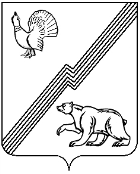 ДУМА ГОРОДА ЮГОРСКАХанты-Мансийского  автономного округа – ЮгрыРЕШЕНИЕот _______ 2016 года								          № __О Положении о наказах избирателей депутатам Думы города ЮгорскаВ соответствии с Уставом города ЮгорскаДУМА ГОРОДА ЮГОРСКА РЕШИЛА:1. Утвердить Положение о наказах избирателей 	депутатам Думы города Югорска (приложение).2. Настоящее решение вступает в силу после его официального опубликования.Председатель Думы города Югорска		 		            	В.А. КлиминГлава города Югорска								Р.З. СалаховСогласовано:Начальник юридического управления					                Д.А. КрыловЗаместитель главы города                                                                                      А.В. БородкинПриложениек решению Думы города Югорскаот ________ 2016 года № ___Положениео наказах избирателей депутатам Думы города ЮгорскаНастоящее Положение закрепляет организацию работы по выполнению наказов избирателей, данных депутатам Думы города Югорска, как одну из форм выражения и реализации воли и интересов населения города Югорска, непосредственного участия граждан в решении вопросов местного значения, укрепления связи депутатов Думы города Югорска с населением города.1. Наказы избирателей депутатам Думы города Югорска1.1. Наказами избирателей, данными депутатам Думы города Югорска (далее - наказы избирателей), являются обобщенные аппаратом Думы города Югорска предложения граждан депутатам Думы города, изложенные в письменной или устной форме, направленные на улучшение деятельности органов местного самоуправления города Югорска по вопросам экономического и социального развития; удовлетворению материальных и духовных потребностей жителей города Югорска, полученные от избирателей или одобренные собраниями избирателей, конференциями граждан (собраниями делегатов) в период предвыборной кампании и в течение всего созыва, утвержденные Думой города Югорска (далее - Дума города).1.2. Предложения граждан, проживающих на территории избирательного округа, могут быть даны в период предвыборной кампании и в течение срока полномочий депутата Думы города по этому избирательному округу. Предложения избирателей включаются в перечень наказов избирателей и выполняются исходя из их общественной значимости, социально-экономической и правовой обоснованности, реальности осуществления.2. Формирование предложений по наказам избирателей2.1. Предложения для формирования наказов избирателей могут быть внесены непосредственно избирателями, группами избирателей.2.2. Предложения для формирования наказов избирателей могут обсуждаться на собраниях избирателей по месту их жительства, на конференциях граждан (собраниях делегатов).Решения об одобрении либо отклонении предложения по каждому наказу принимаются открытым голосованием простым большинством голосов присутствующих на собрании.2.3. Протоколы собраний избирателей либо выписки из них об одобрении предложений по наказам направляются в Думу города.2.4. Индивидуальные или коллективные обращения граждан в письменной или устной форме, содержащие различные предложения, заявления, жалобы по конкретным вопросам, не включенные в перечень наказов, утвержденный Думой города, наказами не являются и подлежат рассмотрению и разрешению в соответствии с действующим законодательством Российской Федерации.2.5. Предложения избирателей, направленные на улучшение деятельности органов государственной власти, органов местного самоуправления, государственных и муниципальных учреждений, направляются председателем Думы города в виде обращения в адрес соответствующего органа государственной власти, органа местного самоуправления или должностного лица.3. Учет, обобщение и предварительное изучение предложений о наказах избирателей3.1. Аппарат Думы города осуществляет формирование проекта перечня наказов избирателей.3.2. Предложения избирателей в письменном виде направляются для предварительного изучения на совместном заседании постоянных комиссии Думы города.3.3. После предварительного изучения предложений избирателей Дума города направляет в администрацию города Югорска (далее – администрация города) проект перечня наказов избирателей, данных депутатам Думы города, для согласования и дачи заключения о возможности финансового обеспечения мероприятий, направленных на реализацию наказов избирателей.3.4. Направление в администрацию города проекта перечня наказов избирателей для согласования и дачи заключения о возможности финансового обеспечения мероприятий, направленных на реализацию наказов избирателей, осуществляется не позднее 10 дней со дня их предварительного изучения на совместном заседании постоянных комиссии Думы города.4. Утверждение перечня наказов избирателей4.1. Дума, исходя из интересов населения города, с учетом заключения администрации, принимает решение об утверждении перечня наказов и рекомендует администрации города учитывать их при разработке планов экономического и социального развития города и разработке бюджета, а также перечня наказов, которые следует признать нецелесообразными для исполнения.4.2. Решение Думы об утверждении перечня наказов избирателей, принятых депутатами Думы к исполнению, и (или) признания отдельных нецелесообразными не позднее 15 (пятнадцати) дней доводятся Думой до сведения избирателей через средства массовой информации, размещаются на официальном сайте и направляются в администрацию для составления плана мероприятий по реализации наказов избирателей, принятых к исполнению, а так же доводится до сведения учреждений, предприятий, организаций и должностных лиц, непосредственно обеспечивающих реализацию этих наказов.5. Реализация наказов избирателей5.1. Реализация наказов избирателей депутатам Думы города по вопросам местного значения осуществляется за счет средств бюджета города Югорска, посредством включения наказов в соответствующую муниципальную программу или иным способом в соответствии с законодательством.5.2. Организация деятельности по выполнению принятого наказа за счет средств бюджета города Югорска осуществляется путем реализации соответствующих мероприятий администрацией города или структурными подразделениями администрации города, организациями (учреждениями) городского округа город Югорск, в пределах их компетенции.5.3. Выполнение наказов избирателей может осуществляться поэтапно. Этап выполнения наказа представляет собой комплекс мероприятий, подлежащих реализации в течение одного финансового года.5.4. Корректировка утвержденного перечня наказов избирателей осуществляется по мере поступления в установленном порядке дополнительных наказов избирателей либо возникновения обстоятельств, исключающих выполнение принятых наказов избирателей, но не чаще чем один раз в квартал.5.5. Изменение утвержденного перечня наказов, влекущее за собой дополнительные расходы средств бюджета города Югорска, осуществляется в соответствии с законодательством Российской Федерации.6. Контроль выполнения наказов избирателей6.1. Контроль выполнения наказов избирателей осуществляется избирателями, Думой города.Ход выполнения наказов избирателей обсуждается на заседаниях Думы города, комиссий Думы города.6.2. Депутаты Думы города вправе обращаться в органы местного самоуправления, организации и учреждения, независимо от их форм собственности, по вопросам, связанным с выполнением наказов избирателей, принимать участие в рассмотрении этих вопросов.6.3. Депутаты Думы города информируют избирателей о выполнении наказов во время встреч с ними, а также через средства массовой информации или иными способами, не запрещенными законодательством Российской Федерации.6.4. Наказы избирателей, выполненные полностью, снимаются с контроля Думы города. Наказы избирателей, оставшиеся не выполненными в течение срока полномочий действующего созыва, представляются на рассмотрение Думы города следующего созыва с целью уточнения возможности включения их в перечень наказов избирателей для их выполнения.  